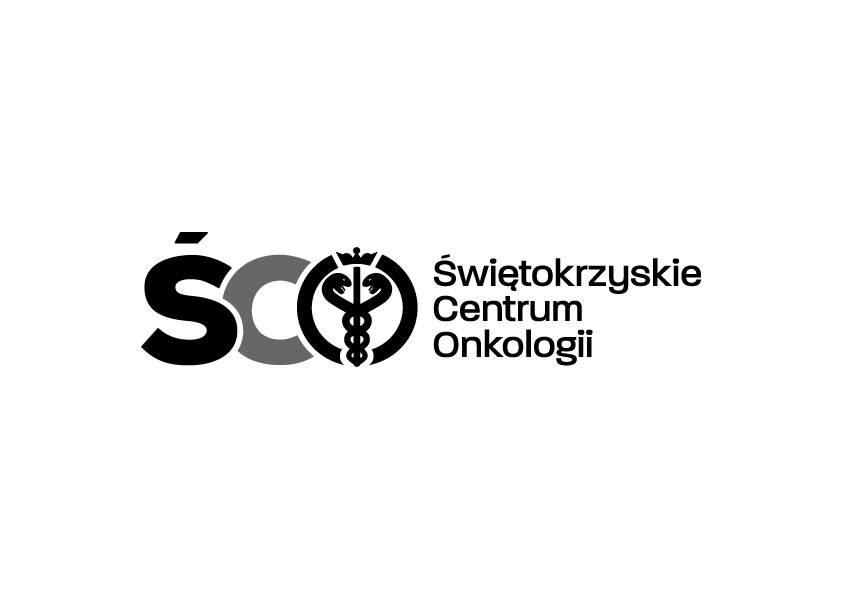 Adres: ul. Artwińskiego , 25-734 Kielce  Dział Zamówień Publicznychtel.: (0-41) 36-74-279  26.01.2024r.Informacja o kwocie na sfinansowanie zamówienia IZP.2411.11.2024.IA- Zakup wraz z dostawą odczynników , polimeraz i standardów , odczynników do izolacji DNA i RNA przy pomocy urządzenia Genexus TM oraz odczynników chemicznych do genotypowania  dla Zakładu Diagnostyki Molekularnej  Świętokrzyskiego Centrum Onkologii w Kielcach”Działając na podstawie art. 222 ust. 4 ustawy z dnia 11 września 2019 r. – Prawo zamówień publicznych, Zamawiający przekazuje informacje dotyczące kwoty jaką zamierza przeznaczyć na sfinansowanie zamówienia:Wartość  brutto/ZŁPAKIET NR 1484.454,31  zlPAKIET NR 2160.727,79 zł